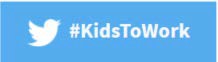 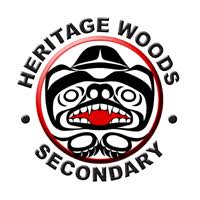 The Assignment:Name: Seojin C.(First Name and Last Initial)Advisory #:__9__You will be observing your host throughout the day. There are 3 parts to this assignment:Part 1- The Interview: Observe your host at work, at some point interview your host and record/make notes of the resultsPart 2 - Reflection: After the day is finished, reflect upon your experience and answer the reflection questions Part 3 – Post Your Assignment to Your Blog: Once your have completed Part 1 and Part 2 post it on your blog. Make sure you take pictures and/or videos to document your day, you can place them in your blog.Name of your host: _Mason Lamb_ Relationship to you: _My dad’s friend_The Interview: (ask your host these questions)1. What is your job title? I’m the president of Mason Agency LTD.2. What is your job description? I’m the owner of the company, so I make all the decisions and help my staff.What are the duties and/or tasks you perform at your job? I look after my staff, I make sure they’re working properly, and I make sure that our income and expense is under control.What qualifications do you have for this job in the following areas:a) training? I got here by my working experiences throughout my life.            b) education? I graduated high school in Hong Kong, and I never went to university.            c) experience? I built this business by myself with my past working experiences.             d) skills and attributes (personal qualities)? I was a mariner, and I was a seaman before,   so I love to coordinate with everyone and have a good working relationship.What are some of the things you like about the job? I like to meet new people from all around the world. I like challenges and decision making. It really suits my personality. What are some of the things you dislike about this job? I have long working hours and lots of important errands.How do you anticipate this job changing in the next 5 years or so? I’m retiring in the next 5 years, so I’m training my children to take over my company.   Student Reflections:Give three reasons why you would like this job (be specific):a) I would love to be an owner of a company, because even though it would be a lot of work, you’d be doing a job you love. b) You would get to travel a lot since many business trips are needed. You can stay in many beautiful countries along the way. c) Exporting logs, trading, buying, and selling things would be so much fun, especially if you have many staff members and employees. Give three reasons why you would not like this job (be specific):a) I’m not a huge fan of accounting (which is a big deal for this company). b) I don’t want to work in offices or small spaces, because sitting in a chair for many hours a day and staring at a screen, is absolutely not how I want to live my life. I want to get outside, move, and find joy while I do my job. c) I don’t like working with a huge amount of people, because every staff member has a different job, and its hard to keep track of what everyone’s doing. Is this job for you? Why or why not?I don’t think this a job for me. Even though running a business/or company has somewhat been one of my dreams, I don’t like how I would have to work in an office with a computer right in front of you. Working with technology has never brought me happiness or joy. I want to become a prosecutor in the future, where I can share my ideas in a big place, without my face buried in front a device.Explain the value of the TYKTW experience in relation to your ideas about your post secondary (after high school) plans (education?, training?, travel?, work?).After the TYKTW day, I realized that working every day is an extremely hard thing. This made me think of what I wanted to do for the future. After I graduate high school, I want to go to university. Since I want to become a prosecutor, I’ll need to go to law school after my bachelor’s degree. I really want to achieve my goal as a prosecutor, because ever since I was a young girl, I dreamed big, and I was fascinated with everything about the government and how it helped the country. So that’s when I realized that I wanted to have a government job.Blog Post:Step 1: Go to your Blog Step 2: Create a new POSTTitle: Take Your Kid To Work Day 2018Category: Extracurricular Tag:  This varies by teacher:Aitken - TYKTW2019ACastonguay – TYKTW2019CRaghoobarsingh – TYKTW2019RHewitt – TYKTW2019HAdd Media: Add a picture or video of your work place Step 3: Add your assignment to the post by doing one of the followingCopy and paste the assignment from a word documentType in all of the questions and answersUpload a PDF or a completed Word DocumentStep 4: Click Publish